File name: VR_1.3T_LP7_EarthScience_Science_11Topic: Water distribution, weather and climateKeywords: National park, winter, ecosystemSuggested grade level: Grade 11Estimated activity time: 15 minEarth Science – Science 11Water distribution and its influence on weather and climateVR 3600 exploration:  360°, Plitvice Lakes in Winter, Croatiahttps://www.youtube.com/watch?v=A5ubcGt8GfoGeneral Introduction:Participating in a VR 3600 exploration/expedition is like going on a vacation or trip. You have to plan your destinations, places to eat, relax, and where you would like to meet your friends and family. It means that you have to identify your objectives. For teachers:In this section, you will see a modified planning and preparation arranged into three steps. The steps are our suggestions. We hope they will help you maximize the learning opportunities a VR 3600 exploration/expedition can potentially offer. Three steps:Pre-exploration: Preview the playlist exploration yourself. By doing this, you are identifying possible questions and activities that might enrich students’ VR experience.During exploration: Provide guide or key questions or ask the students to formulate new questions about the playlist and encourage students to refer to other resources (e.g., YouTube videos, articles, etc.) to connect and enrich the playlist.Post-exploration: Follow-up on the new questions and wonders students have identified. These questions might lead to an interdisciplinary inquiry project, blog posts or short video clips to link with the original unit or chapter coverage.    Description:In this 15-minute exploration activity, you’ll see a 3600 panorama of Plitvice Lakes in Winter, Croatia.“Plitvice Lakes National Park is located in the central part of Croatia and covers an expanse of almost 30,000 hectares. In winter, the waterfalls are frozen and the trees bend under the weight of snow; these landscapes seem to have leapt from the pages of a fairy tale.” 360 video AirPano Published on Mar 2, 2018Objective:The core learning outcome of this playlist is to enrich students’ understanding and awareness of earth’s water system e.g. rivers, lakes and the initiatives on how to protect and conserve them. However, unlike a regular 2D video, this VR provides a 3600 panorama, which allows your students to focus on different points of interest that might vary from student to student. So, take time to explore the playlist using different angles and positions.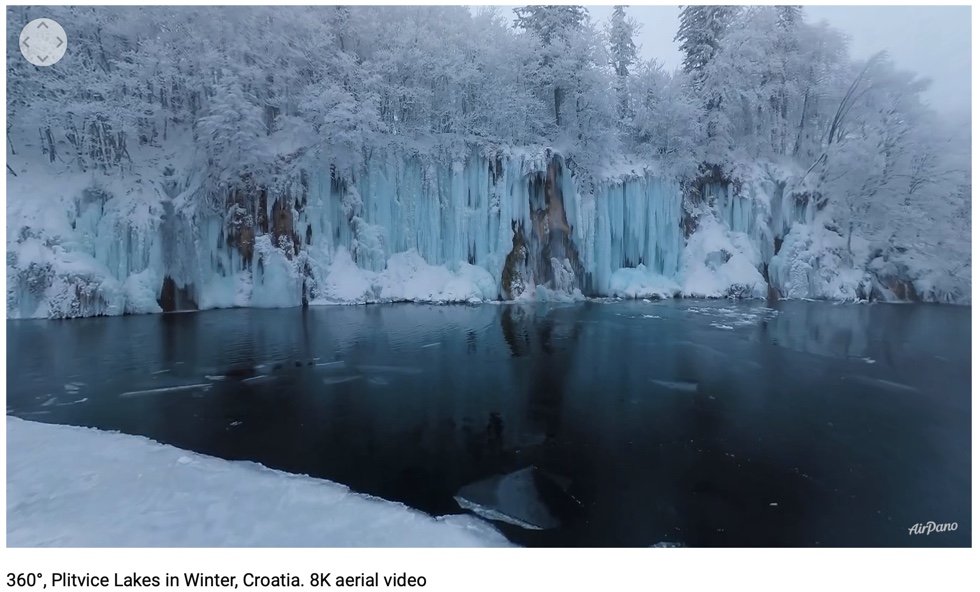 Suggested Guide:Pre-exploration: Know more about Plitvice lakes:https://www.travelsewhere.net/plitvice-lakes-in-winter/During exploration: What key questions could pique students’ interest as they watch this playlist?As well, ask them to think of interesting questions they want to answer as they watch the playlist. Let them discuss these questions and their possible answers.They can do this by groups of two or three. With limited number of Google cardboards, let students work in pairs. Let them take turn to watch the playlist and do a Q & A. For example, Student 1 will describe to student 2 what he/she is seeing right now. Student 2 will explain the playlist, to Student 1 and each student will take turns doing Q & A.Post-exploration: Give time for the pair/class to think about the questions and answers they have generated after watching the playlist. Then invite them to watch the playlist again. And after watching, let them express their understanding, reactions into any interdisciplinary inquiry projects, blog posts, short video clips, etc.	https://www.youtube.com/watch?v=A5ubcGt8GfoReferences:https://edu.google.com/products/vr-ar/expeditions/?modal_active=nonehttps://www.youtube.com/watch?v=A5ubcGt8Gfohttps://www.travelsewhere.net/plitvice-lakes-in-winter/